INSTRUÇÃO PARA ELABORAÇÃO DO RELATÓRIO DE ATIVIDADESMarabá-PA2018APRESENTAÇÃO Este documento apresenta as orientações para a elaboração do Relatório Anual de Atividades (RAA) das unidades da Universidade Federal do Sul e Sudeste do Pará (Unifesspa),  com intuito de dá publicidade, à sociedade e aos órgãos de controle interno e externo, dos elementos e demonstrativos que evidenciem a boa e regular aplicação dos recursos públicos federais, bem como o resultado das ações desenvolvidas, no exercício de 2018, para cumprir os objetivos estratégicos estabelecidos no Plano de Desenvolvimento Institucional.As informações oriundas deste relatório irão compor o Relatório de Gestão da Unifesspa 2018 e outras peças fundamentais do processo de prestação de contas, em conformidade com a Decisão Normativa – TCU N°170, de 19 de setembro de 2018. Os resultados demonstrados nos relatórios de atividades das unidades também subsidiarão o planejamento da Instituição.  Com o propósito de facilitar a coleta de dados, o roteiro do relatório anual de atividades foi dividido em conteúdo específico e avaliação dos resultados e deverá ser constituído por capa, folha de rosto, sumário, introdução, desenvolvimento e conclusão.ORGANIZAÇÃO, COORDENAÇÃO E ELABORAÇÃOSecretaria de Planejamento e Desenvolvimento InstitucionalRogério Souza MarinhoDivisão de Informações InstitucionaisFranciane da S. Silva Coordenadoria de Informações e EstatísticaJuliane Moura de OliveiraDepartamento de Coleta de DadosMayane Sousa CarvalhoCOLABORAÇÃO TÉCNICA Divisão de Gestão OrçamentáriaFernanda Ferreira da SilvaCoordenadoria de Programação OrçamentáriaJacinalva Vieira da Silva SantanaDivisão de Planejamento e Desenvolvimento Institucional Rogério Rego MirandaCoordenadoria de Melhoria e Inovação de ProcessosFrancisco Vanderlei Almeida de OliveiraAssessoria da Reitoria Ana Lígia Moura PiresEstagiárioVictor José Menezes de Souza1 INTRODUÇÃONeste item a unidade deverá descrever de forma sucinta as principais realizações da gestão no exercício; principais dificuldades para a realização dos objetivos da Unidade (se houver); relacionar os acontecimentos administrativos e/ou acadêmicos julgados importantes no ano para cada unidade.1.1 Identificação da UnidadeQuadro 1 – Identificação da Unidade2 GESTÃO DE PESSOAS2.1 Conformidade legal2.2 Avaliação da força de trabalho: evolução do quadro de pessoal, distribuição dos servidores por faixa salarial, gênero, deficiência, etnia, faixa etária, situação funcional, carreira, área de trabalho e unidade de exercício2.3 Estratégia de recrutamento e alocação de pessoas;2.4 Detalhamento da despesa de pessoal (ativo, inativo e pensionista), evolução dos últimos anos e justificativa para o aumento/diminuição2.5 Avaliação de desempenho, remuneração e meritocracia: gratificação de desempenho, progressão funcional, estágio probatório, tabela de remuneração, percentual de cargos gerenciais ocupados por servidores efetivos, detalhes sobre a igualdade de oportunidades na UPC2.6 Capacitação: estratégia e números2.7 Principais desafios e ações futurasOBSERVAÇÃO: Segundo a determinação do TCU (Decisão normativa Nº170, de 19 de setembro de 2018), as demonstrações desse capítulo deverão ser elaboradas com no máximo 3 páginas, constando o uso intensivo de infográficos. Conforme exemplificado abaixo.Exemplo de análise da gestão de pessoas do Ministério da Fazenda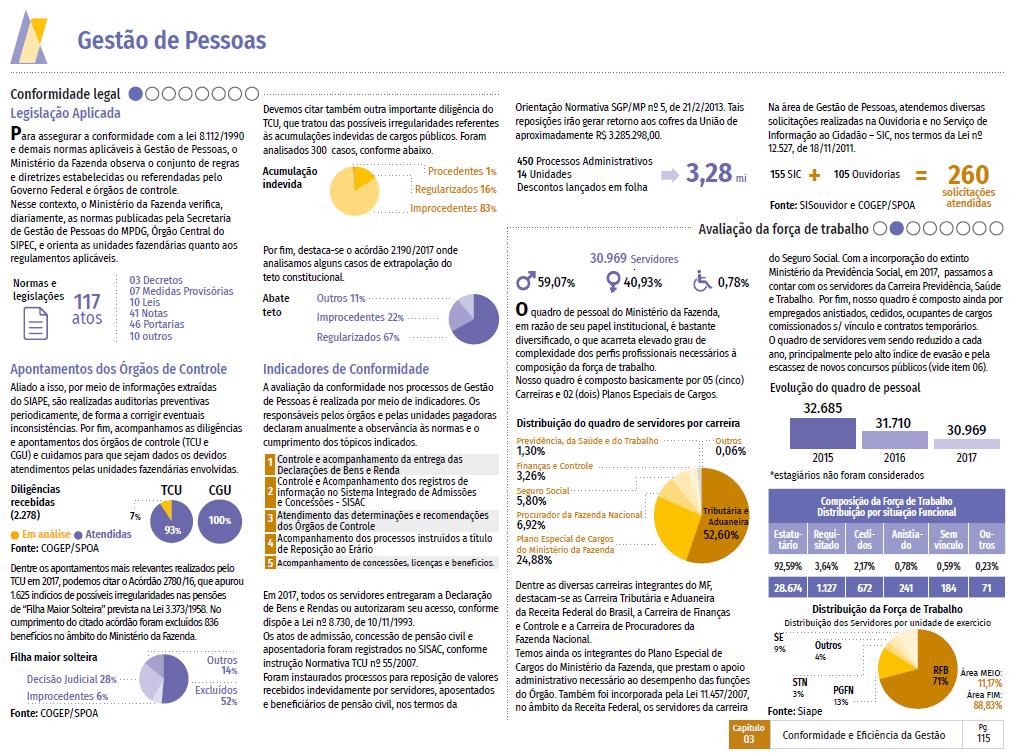 3 INFORMAÇÕES SUPLEMENTARES PARA FINS DE CÁLCULO DOS INDICADORES DO TCU3.1 Dados para cálculo dos indicadores “funcionário/professor equivalente”Quadro 2 - Dados para cálculo dos indicadores “funcionário/professor equivalente”Fonte: XXX/Unifesspa.3.2 Dados para cálculo do indicador Custo CorrenteQuadro 3 – Dados para cálculo do indicador Custo CorrenteFonte: xxx/Unifesspa.3.3 Pessoal ativo permanente da carreira dos cargos Técnicos Administrativos em EducaçãoQuadro 4 - Pessoal ativo permanente da carreira dos cargos Técnicos Administrativos em Educação por unidade, titulação acadêmica e quantidade.Fonte: xxx/Unifesspa.3.4 Pessoal ativo permanente da carreira dos DocentesQuadro 5 - Pessoal ativo permanente da carreira dos cargos Docentes por unidade, titulação acadêmica e quantidade.Fonte: xxx/Unifesspa.3.5 Evolução mensal da folha de pagamento em 2018Quadro 6 - Evolução mensal da folha de pagamento em 20184 AVALIAÇÃO DOS RESULTADOS A PARTIR DO PLANO DE DESENVOLVIMENTO INSTITUCIONAL (PDI) 2014-20194.1 Apresentação dos Indicadores de Desempenho 2018Um indicador de desempenho é um número, percentagem ou razão que mede um aspecto do desempenho, com o objetivo de comparar esta medida com metas preestabelecidas.Este item tem por objetivo demonstrar os resultados alcançados, em 2018, dos principais indicadores da Unifesspa no âmbito da Pró-Reitoria de Desenvolvimento e Gestão de Pessoas para monitorar e avaliar o desempenho da gestão.Para isso, no quadro a seguir se encontram os objetivos estratégicos do Plano de Desenvolvimento Institucional (PDI) 2014-2019, alinhados com seus respectivos indicadores, metodologia de apuração/fórmula de cálculo, linha de base de 2016, resultado 2017, metas previstas para 2018 e, por conseguinte, a coluna dos resultados de 2018. Neste último, a unidade deve, obrigatoriamente, informar o resultado de 2018 para cada indicador e a memória de cálculo da apuração do resultado, a qual deve ser expressada na coluna correspondente a “Metodologia de apuração/ Fórmula de cálculo”, sem excluir as informações já existentes”.Quadro 7 - Objetivos estratégicos com seus respectivos indicadores alinhados ao resultado 2017, metas 2018 e resultado 2018, conforme estabelecidos no Plano de Desenvolvimento Institucional da Unifesspa (2014-2019).Fonte: Sugerimos que em todos os quadros, sejam informados a fonte, ou seja, o setor responsável pela elaboração do RAA, a data de extração (caso sejam dados extraídos de sistemas) e o nome do sistema de extração dos dados.4.2 Análise dos Indicadores de DesempenhoEste item tem por objetivo a elaboração dos conteúdos do Relatório de Gestão da Unifesspa para melhor expressar os resultados da gestão.Ao demonstrar os resultados dos indicadores, a unidade deve, sempre que possível, oferecer análise crítica dos resultados obtidos notadamente quando discrepantes do índice de referência ou índices previstos (metas).É necessário a análise dos resultados dos indicadores.  A unidade deve apresentar os riscos identificados para o seu alcance e as estratégias adotadas, considerando, inclusive, possíveis adequações ou alterações relevantes ocorridas nas estruturas de pessoal, tecnológica, imobiliária, dentre outras, com vistas ao alcance dos objetivos estratégicos delineados no referido PDI 2014-2019.As estratégias devem ser contextualizadas de forma a permitir a identificação dos aspectos que influenciaram no nível macro as decisões da gestão, entre as quais podem ser destacadas:a)	Contexto (político, econômico, ambiental, tecnológico, social);b)	Limitações internas da unidade (problemas de instalações, deficiências de pessoal, restrições no orçamento e nos recursos financeiros ou outras que levaram à opção por um determinado caminho ou orientação para a gestão em detrimento de outras opções).A unidade poderá adotar o formato que considerar melhor para a apresentação das informações. Alerta-se, entretanto, para observar os aspectos de clareza, concisão, completude, exatidão e objetividade das informações apresentadas.5 CONSIDERAÇÕES FINAISInformações que o gestor considere relevantes e que não estão contempladas nos itens e subitens anteriores.Planos e projetos concretos para o exercício subsequenteObservações:O prazo final para a entrega dos relatórios de atividades das unidades administrativas, acadêmicas será, impreterivelmente, até o dia 07 de janeiro de 2019 (segunda-feira). Este prazo não será prorrogado.Os relatórios de atividades deverão ser enviados em duas versões, formato PDF e DOC, via Sipac por meio de memorando eletrônico à Divisão de Informações Institucional da Secretaria de Planejamento e Desenvolvimento Institucional.O Tribunal de Contas da União poderá requerer informações suplementares referentes a prestação de contas, por intermédio da publicação de Instruções Normativas ainda em 2018, em virtude disso, a Secretaria de Planejamento e Desenvolvimento Institucional poderá solicitar informações adicionais às unidades, a fim de atender as demandas dos órgãos de controle interno e externos;ANEXO IORIENTAÇÕES PARA A FORMATAÇÃO DO RELATÓRIO ANUAL DE ATIVIDADES DAS UNIDADES ADMINISTRATIVAS 1 Normas de estruturaçãoArquivo único; no máximo, 30% (trinta por cento) do seu tamanho total em imagem (fotos, documentos digitalizados, etc.):- Identificação da unidade;- Introdução;- Desenvolvimento: Conteúdos exigidos;- Resultados e Conclusões.2 Apresentação gráfica Fonte: Arial, estilo normal, tamanho 12; Fonte quadros: Arial, estilo normal, tamanho 10; Formato do papel: A4 (210 x 297 mm); Medidas de formatação do relatório: Margem superior: 2,5 cm; Margem inferior: 1,5 cm; Margem direita: 1,5 cm; Margem esquerda: 2,5 cm; Espaçamento entre linhas (espaço): simples.3. Fluxo do processo de prestação de contasI - Primeira quinzena de janeiro consolidação dos relatórios das unidades e composição do Relatório de Gestão da Unifesspa 2018.II - Segunda quinzena de fevereiro envio do relatório ao Gabinete/Sege/Câmara de Assuntos Econômicos/Audin.III - Primeira quinzena de março reunião do Consad para aprovação do Relatório de Gestão 2018.IV - Segunda quinzena de março prazo final para remessa do Relatório de Gestão 2018 para o TCU, via sistema e-Contas.Este documento, encontra-se no site da Seplan conforme link abaixo:https://seplan.unifesspa.edu.br/, - Aba: DOWNLOADS - DINFI - Relatório de Gestão 2018 - Unidades Administrativas.ANEXO IIDeclarações de IntegridadeAs Declarações de Integridade, juntamente com o Relatório de Gestão do exercício de 2018 da Unifesspa, serão apresentados aos órgãos de controle interno e externo e à sociedade, como prestação de contas anual a que esta unidade estar obrigada a prestar, nos termos do parágrafo único do art. 70 da Constituição Federal, elaborado de acordo com as disposições da IN do TCU nº 63/2010.Abaixo seguem declarações do respectivo gestor e responsável da unidade:1 Declaração de cumprimento das disposições da Lei 8.730/1993 quanto à entrega das declarações de bens e rendasFonte: Progep/Unifesspa.2. Declaração de integridade e completude dos registros no Sistema de Apreciação e Registro dos Atos de Admissão e Concessões - SISACnetFonte: Progep/Unifesspa.Solicitação de cópias das portarias de substituições1- Cópias de todas as portarias publicadas dos substitutos do Reitor no exercício de 2018;2- Cópias de todas as portarias publicadas dos substitutos dos Pró-reitores e Secretários no exercício de 2018;3– Para fins de cadastro do Rol de Responsáveis, no sistema TCU e-Contas, a Progep deve informar os dados pessoais de cada servidor que tiver portarias publicadas de substitutos do Reitor e substitutos dos Pró-reitores e Secretários no exercício 2018, conforme quadro abaixo:Nome / Sigla:Endereço Completo:Ato de criação da Unidade:E-mail e Telefone da Unidade:Nome do Dirigente:Portaria de nomeação e Período de Gestão:DescriminantesQuant.Servidores Técnicos administrativos (TAEs)Servidores TAEs afastados para capacitação em 31/12 (-) ou cedido para outros órgãosProfessores em exercício efetivoSubstitutos e visitantesProfessores afastados para capacitaçãoContratados sob a forma de prestação temporária de serviçosDescriminantesValoresAposentadorias e Reformas do órgão Universidade (conta SIAFI nº 3319001)Pensões do órgão Universidade (conta SIAFI nº 3319003)Sentenças Judiciais do órgão Universidade (conta SIAFI nº 3319091)Despesas com pessoal cedido – docente do órgão UniversidadeDespesas com pessoal cedido - técnico administrativo do órgão UniversidadeDespesa com afastamento País/Exterior – docente do órgão UniversidadeDespesa com afastamento País/Exterior - técnico administrativo do órgão UniversidadeUnidade Administrativa e AcadêmicaTitulação Acadêmica/EscolaridadeQuantidadeSub - Total:Sub - Total:Sub - TotalSub - TotalUnidade Administrativa e AcadêmicaTitulação Acadêmica/EscolaridadeQuantidadeSub - TotalSub - TotalSub - TotalSub - TotalEvolução mensal da folha de pagamento em 2018 (R$)Evolução mensal da folha de pagamento em 2018 (R$)JaneiroFevereiroMarçoAbrilMaioJunhoJulhoAgostoSetembroOutubroNovembroDezembroTotalFonte: xxx/Unifesspa.Fonte: xxx/Unifesspa.Objetivos EstratégicosIndicadorMetodologia de apuração/Fórmula de cálculoLinha de base(2016)Resultado 2017Metas 2018Resultado 2018Fomentar a qualificação e a capacitação dos servidores, bem como consolidar um ambiente de trabalho democrático, acolhedor, com respeito à diversidade e à liberdade de catédraÍndice de qualificação do corpo docente (IQCD)Em que:D é o número total de professores doutores; M é o número de mestre; E, o de especialistas; e G, o de graduados.3,924,03Alcançar um IQCD de valor 4,15Fomentar a qualificação e a capacitação dos servidores, bem como consolidar um ambiente de trabalho democrático, acolhedor, com respeito à diversidade e à liberdade de catédraÍndice de qualificação do corpo técnico-administrativo (IQCTA)Em que:D é o número total de técnico-administrativos com doutorado; M, o de técnicos mestres; E, o de técnicos especialistas; G, o de graduados; e EM, ensino médio1,591,63Alcançar o valor de 1,84, o que equivale a 13% do valor do índice em 2017 (1,63)Fomentar a qualificação e a capacitação dos servidores, bem como consolidar um ambiente de trabalho democrático, acolhedor, com respeito à diversidade e à liberdade de catédraÍndice de capacitação do corpo técnico-administrativo (ICCTA)           =                                                         x10047,31%41,13%Considerando que se verificou uma redução efetiva no valor do índice para 41,13% em 2017, a expectativa é de que em 2018, não venha haver elevação, haja vista que as condições orçamentárias restritivas para a expansão da capacitação na universidade não se modificaramFomentar a qualificação e a capacitação dos servidores, bem como consolidar um ambiente de trabalho democrático, acolhedor, com respeito à diversidade e à liberdade de catédraÍndice de fixação de técnicos administrativosEm que:a = estoque de TAEs no 1º de janeiro do exercício sob apuração +  nº de TAEs empossados até 31 de dezembro do mesmo exercício;b = nº de TAEs desligados no exercício.97,09%95,04%Manter a meta em 98%Fomentar a qualificação e a capacitação dos servidores, bem como consolidar um ambiente de trabalho democrático, acolhedor, com respeito à diversidade e à liberdade de catédraÍndice de fixação de docentesEm que:a = estoque de docentes no 1º de janeiro do exercício sob apuração +  nº de docentes empossados até 31 de dezembro do mesmo exercício;b = nº de docentes desligados no exercício98,06%96,76%Manter em 98% o índiceFortalecer o planejamento com ênfase na integração e avaliação das ações, orçamento e indicadores.Despesa com pessoal (docentes e técnico-administrativos ativos)Somatório das despesas com docentes e técnico-administrativos ativos.R$ 50.559.000,0568.169.474,23Estima-se que a despesa atinja R$105.400.000,00 (24% de crescimento em relação à meta projetada para 2017)Ao final deste documento foram incluídos dois anexos com as orientações sobre as normas de estruturação, apresentação gráfica e fluxo do processo de prestação de contas da Unifesspa.DeclaraçãoDeclaro junto aos órgãos de controle interno e externo que todos os servidores da Universidade Federal do Sul e Sudeste do Pará obrigados pela Lei 8.730/1993 disponibilizaram suas declarações de bens e rendas junto a esta Divisão de Registro e Controle da Diretoria de Gestão de Pessoas da Pró-Reitoria de Desenvolvimento e Gestão de Pessoas, para fins de avaliação da evolução patrimonial, e outras providências cabíveis a cargo dos órgãos de controle.Marabá, xx de janeiro de 2019.Marcel Ferreira Miranda CPF nº 680.715.072-53 Pró-Reitor de Desenvolvimento e Gestão de PessoasUniversidade Federal do Sul e Sudeste do ParáDECLARAÇÃO Declaro junto aos órgãos de controle interno e externo que todos os atos de admissão de pessoal e de concessão de aposentadoria, reforma e pensão relativos ao pessoal da Universidade Federal do Sul e Sudeste do Pará estão devidamente registrados no Sistema de Apreciação e Registro dos Atos de Admissão e Concessões – Sisac para fins de registro junto ao Tribunal de Contas da União, conforme determina o inciso III do art. 71 da Constituição Federal e art. 2º da Instrução Normativa TCU 55/2007.Marabá, xx de janeiro de 2019. Marcel Ferreira MirandaCPF nº 680.715.072-53Pró-Reitor de Desenvolvimento e Gestão de Pessoas Universidade Federal do Sul e Sudeste do ParáNome:Logradouro:Complemento:Bairro:Cidade:UF:CEP:E-mail: